Http://www.unifal-mg.edu.br/ppgeo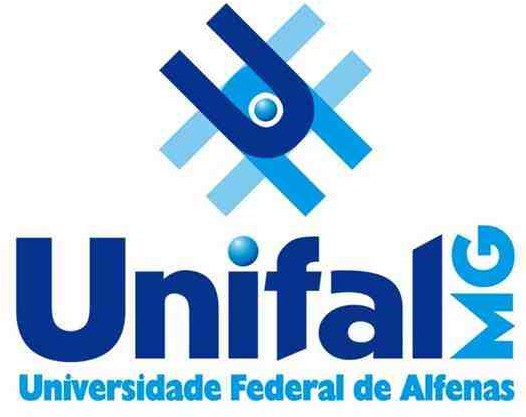 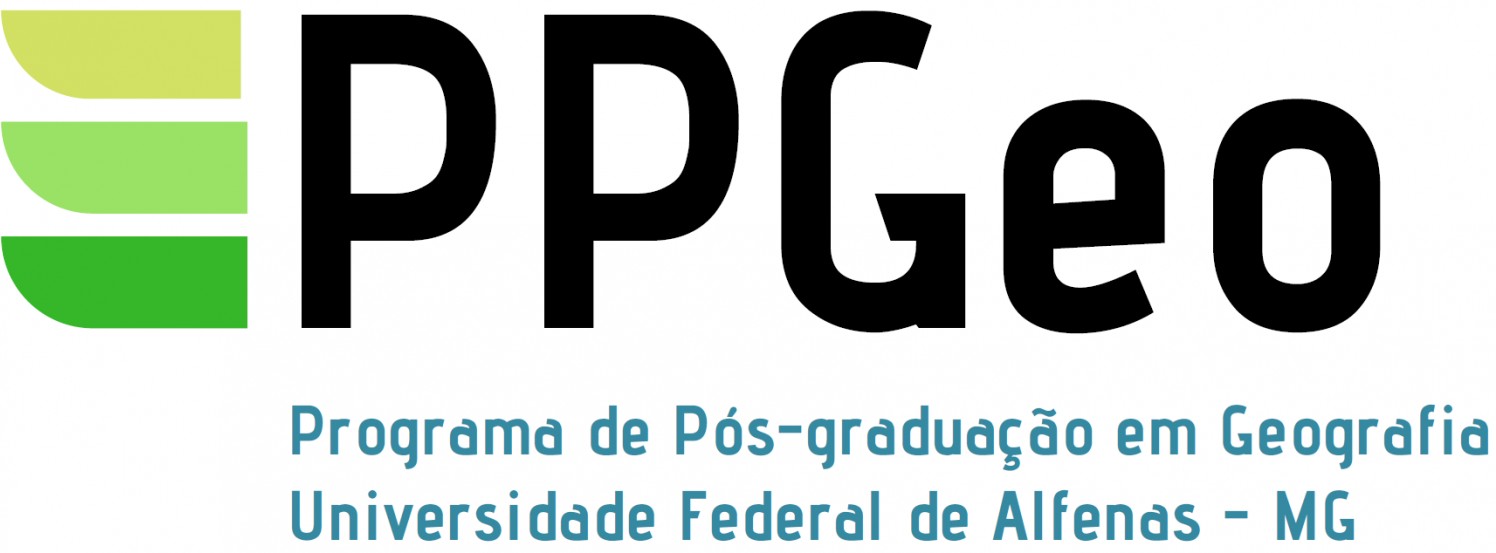 FORMULÁRIO DE SOLICITAÇÃO DE AGENDAMENTOEXAME DE DEFESA DE DISSERTAÇÃOPPGEO/UNIFAL-MG·Ao Prof(a).Dr(a) 	Coordenador(a) do Programa de Pós-Graduação em Geografia/UNIFAL-MGo Encaminhamos a Vossa Senhoria cópia da qualificação/dissertação e demais documentos complementares (se houver) salva em PDF para os trâmites necessários, bem como lista de sugestões de nomes da Comissão Examinadora (Anexo 1), em ordem alfabética, para realização do exame de:Informações para acompanhamento do egresso:Http://www.unifal-mg.edu.br/ppgeo 	de	.SUGESTÃO DE COMPONENTES PARA A COMISSÃO EXAMINADORAA composição das bancas examinadoras de qualificação e defesa de teses e dissertações, possuam imparcialidade, e que sejam regulados potenciais conflitos de interesse, não sendo permitido que as bancas examinadoras e comissões julgadoras sejam compostas por membros com relações de parentesco, até o terceiro grau; enteado; cônjuge ou companheiro; relações de filiação, societárias e/ou comerciais entre si ou com os candidatos;Deve ser garantida a exogenia das bancas examinadoras de qualificação e defesa de teses e dissertações, a fim de impedir comissões e bancas exclusivamente formadas por ex-alunos da própria instituição ou ex-orientandos dopresidente da banca, com presença de número mínimo de examinadores externos à universidade, assim considerados aqueles que se doutoraram em outra instituição ou que sejam vinculados formalmente, por contrato ou estatuto, a outra universidade ou outro programa de pós-graduação;É dever dos solicitantes entrar em contato com os membros da Banca Examinadora comunicando-os da sugestão e da data proposta.Após agendamento, o discente/orientador encaminhará as cópias pdf aos titulares/suplentes para a realização do Exame de Qualificação.A defesa por videoconferência poderá ser transmitida no Canal do Youtube do PPGEO ou RNP WebConferência.Atividades Futura do discente:Tipo de Vínculo Empregatício:Tipo de Instituição:Expectativa de Atuação:Mesma Área de Atuação: